嘉義縣 新港 國民中學111學年度雙語國家政策－口說英語展能樂學計畫國民中小學英語日活動成果報告表活動名稱111學年校內英語日競賽111學年校內英語日競賽辦理日期111.12.14(三)辦理地點國一英語朗讀-語言教室國二英語說故事-多元文化教室國一英語朗讀-語言教室國二英語說故事-多元文化教室參加人數國一各班代表-15人國二各班代表-14人成果摘要-活動內容介紹及特色說明(列點說明)為加強校內英文教育，提高學生學習興趣，培育出良好英語文能力之學生，特辦理此競賽，並提供適切的獎勵。競賽期間透過觀摩彼此以增加台風、故事內容完整性、表達與語調、語言能力與發音流暢度之正向刺激學習機會。為加強校內英文教育，提高學生學習興趣，培育出良好英語文能力之學生，特辦理此競賽，並提供適切的獎勵。競賽期間透過觀摩彼此以增加台風、故事內容完整性、表達與語調、語言能力與發音流暢度之正向刺激學習機會。為加強校內英文教育，提高學生學習興趣，培育出良好英語文能力之學生，特辦理此競賽，並提供適切的獎勵。競賽期間透過觀摩彼此以增加台風、故事內容完整性、表達與語調、語言能力與發音流暢度之正向刺激學習機會。為加強校內英文教育，提高學生學習興趣，培育出良好英語文能力之學生，特辦理此競賽，並提供適切的獎勵。競賽期間透過觀摩彼此以增加台風、故事內容完整性、表達與語調、語言能力與發音流暢度之正向刺激學習機會。檢討或建議事項校內英語老師人力資源略為不足，使得彼此在分工、擔任評審等相關事宜較無法平均，也易使得比賽現場的節奏步調較為緊湊。校內英語老師人力資源略為不足，使得彼此在分工、擔任評審等相關事宜較無法平均，也易使得比賽現場的節奏步調較為緊湊。校內英語老師人力資源略為不足，使得彼此在分工、擔任評審等相關事宜較無法平均，也易使得比賽現場的節奏步調較為緊湊。校內英語老師人力資源略為不足，使得彼此在分工、擔任評審等相關事宜較無法平均，也易使得比賽現場的節奏步調較為緊湊。照片說明（4-10張）照片說明（4-10張）照片說明（4-10張）照片說明（4-10張）照片說明（4-10張）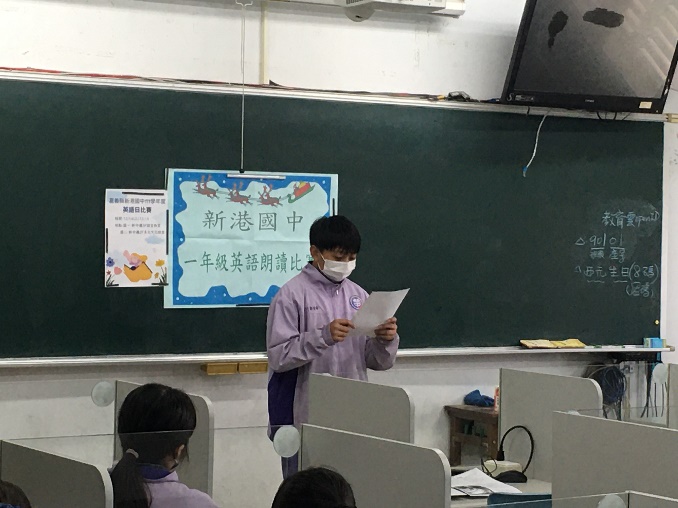 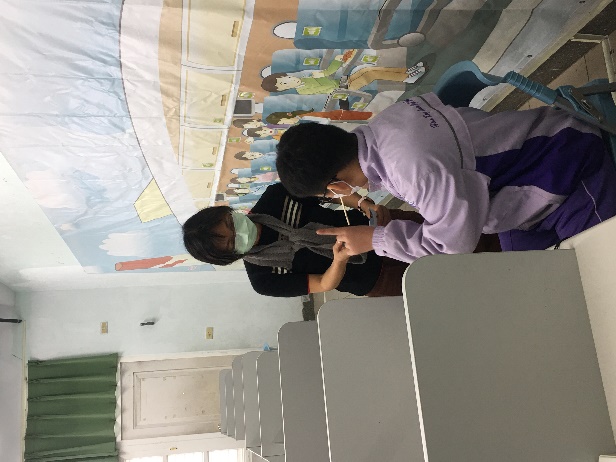 國一英語朗讀-台風國一英語朗讀-台風國一英語朗讀-篇目抽籤國一英語朗讀-篇目抽籤國一英語朗讀-篇目抽籤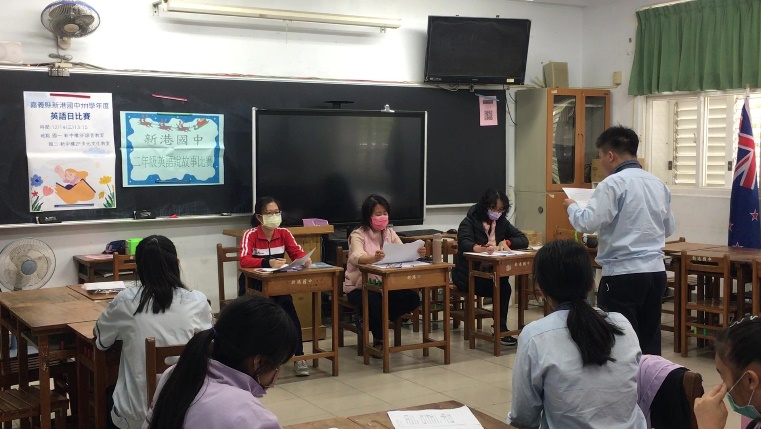 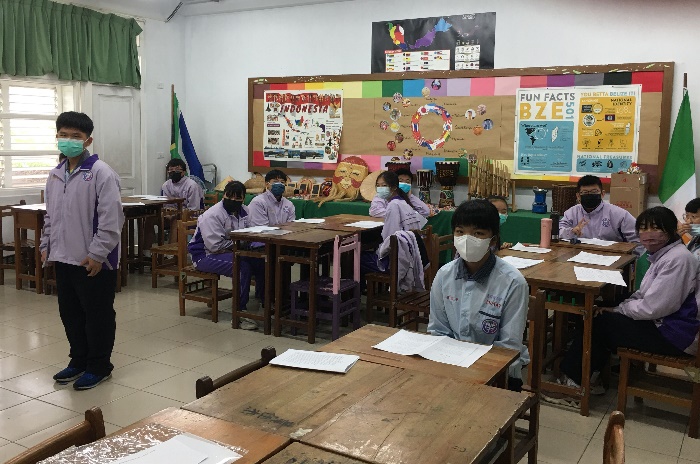 國二英語說故事-台風國二英語說故事-台風國二英語說故事-參賽學生國二英語說故事-參賽學生國二英語說故事-參賽學生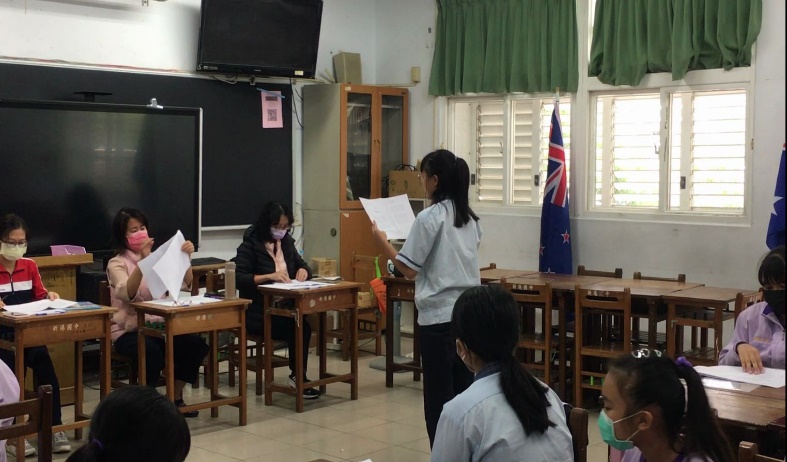 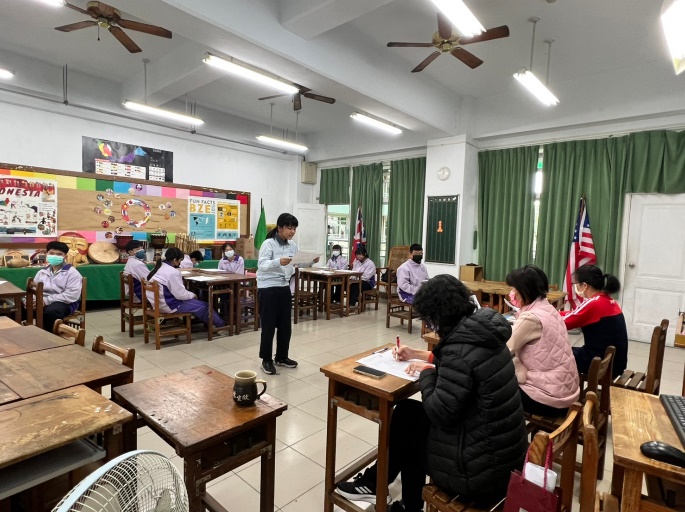 國二英語說故事-發音流暢國二英語說故事-發音流暢國二英語說故事-語調與肢體表達國二英語說故事-語調與肢體表達國二英語說故事-語調與肢體表達